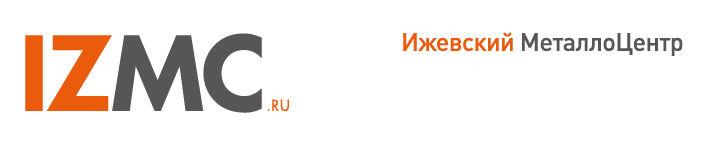 426039, УР, г. Ижевск, ул. Воткинское шоссе, 283, оф. 7, ОГРН 1161832072566, ИНН/КПП 1840056917/184001001р/с 40702810368000013198 Удмуртское отделение № 8618 ПАО СБЕРБАНК России г. Ижевскк/с 30101810400000000601, БИК 049401601тел.: (3412) 65-90-90 (многоканальный),Email: izmc@bk.ru, info@izmc.ru, Сайт: http://izmc.ru/ПРАЙС ПОКОВКИ НАЛИЧИЕ 02.08.19*Цена для объема свыше 2тн и 100% предоплате.НоменклатураКол-во, тн.ПРАЙС за ТН с НДС*Поковка круглая Ст09Г2С 250мм гр.46,09897 000Поковка круглая Ст09Г2С 280мм гр.45,06197 000Поковка круглая Ст09Г2С 300мм гр.41,86197 000Поковка круглая Ст09Г2С 317мм0,26895 000Поковка круглая Ст09Г2С 335мм гр.40,11297 000Поковка круглая Ст09Г2С 340мм гр.40,11497 000Поковка круглая Ст09Г2С 350мм гр.40,11597 000Поковка круглая Ст09Г2С 358мм гр.40,11197 000Поковка круглая Ст09Г2С 360мм2,17895 000Поковка круглая Ст09Г2С 370мм6,21495 000Поковка круглая Ст09Г2С 380мм4,23495 000Поковка круглая Ст09Г2С 382мм гр.40,13297 000Поковка круглая Ст09Г2С 395мм гр.40,13297 000Поковка круглая Ст09Г2С 400мм4,90395 000Поковка круглая Ст09Г2С 405мм гр.40,14597 000Поковка круглая Ст09Г2С 410мм8,86895 000Поковка круглая Ст09Г2С 420мм1,43395 000Поковка круглая Ст09Г2С 440мм гр412,31397 000Поковка круглая Ст09Г2С 460мм3,87395 000Поковка круглая Ст09Г2С 480мм7,87995 000Поковка круглая Ст09Г2С 500мм4,51695 000Поковка круглая Ст09Г2С 520мм6,11995 000Поковка круглая Ст09Г2С 540мм1,05895 000Поковка круглая Ст09Г2С 540мм гр.411,04397 000Поковка круглая Ст09Г2С 560мм1,02995 000Поковка круглая Ст09Г2С 560мм гр.48,92097 000Поковка круглая Ст09Г2С 580мм2,83795 000Поковка круглая Ст09Г2С 580мм гр.411,31297 000Поковка круглая Ст09Г2С 600мм4,31895 000Поковка круглая Ст09Г2С 600мм гр.413,27097 000Поковка круглая Ст09Г2С 630мм6,26095 000Поковка круглая Ст09Г2С 650мм7,29995 000Поковка круглая Ст09Г2С 700мм8,59095 000Поковка круглая Ст09Г2С 750мм10,02795 000Поковка круглая Ст09Г2С 800мм 11,35795 000Поковка круглая Ст20 1050мм9,27087 000Поковка круглая Ст20 340мм1,46685 000Поковка круглая Ст20 360мм1,23785 000Поковка круглая Ст20 370мм4,08685 000Поковка круглая Ст20 380мм0,04985 000Поковка круглая Ст20 390мм1,48085 000Поковка круглая Ст20 400мм5,70385 000Поковка круглая Ст20 410мм2,91085 000Поковка круглая Ст20 420мм2,97185 000Поковка круглая Ст20 440мм6,71685 000Поковка круглая Ст20 450мм0,19785 000Поковка круглая Ст20 460мм2,42785 000Поковка круглая Ст20 470мм6,88485 000Поковка круглая Ст20 480мм2,48185 000Поковка круглая Ст20 500мм2,78485 000Поковка круглая Ст20 520мм8,40885 000Поковка круглая Ст20 540мм6,90685 000Поковка круглая Ст20 560мм5,80885 000Поковка круглая Ст20 580мм4,72185 000Поковка круглая Ст20 600мм7,38185 000Поковка круглая Ст20 630 мм6,39685 000Поковка круглая Ст20 650мм6,42085 000Поковка круглая Ст20 670мм7,15085 000Поковка круглая Ст20 690мм0,56285 000Поковка круглая Ст20 700мм1,64285 000Поковка круглая Ст20 710мм7,53085 000Поковка круглая Ст20 730мм7,18085 000Поковка круглая Ст20 750мм5,42885 000Поковка круглая Ст20 800мм11,91785 000Поковка круглая Ст20 850мм7,53085 000Поковка круглая Ст20 950мм8,88087 000Поковка круглая Ст40Х 1000мм10,105102 000Поковка круглая Ст40Х 360мм2,01793 000Поковка круглая Ст40Х 370мм2,79193 000Поковка круглая Ст40Х 380мм (обточенный)1,00193 000Поковка круглая Ст40Х 390мм2,46893 000Поковка круглая Ст40Х 390мм (обточенный)0,36593 000Поковка круглая Ст40Х 400мм6,48993 000Поковка круглая Ст40Х 400мм (обточенный)1,75193 000Поковка круглая Ст40Х 410мм9,59693 000Поковка круглая Ст40Х 420мм9,00093 000Поковка круглая Ст40Х 423мм(обточенный)0,27093 000Поковка круглая Ст40Х 425мм (обточенный)0,56693 000Поковка круглая Ст40Х 425мм с отжигом, прессовая 3519.09.04.1010,29293 000Поковка круглая Ст40Х 430мм5,29793 000Поковка круглая Ст40Х 440мм8,37993 000Поковка круглая Ст40Х 450мм7,58993 000Поковка круглая Ст40Х 460мм1,10293 000Поковка круглая Ст40Х 470мм2,67793 000Поковка круглая Ст40Х 480мм9,51793 000Поковка круглая Ст40Х 483мм0,30493 000Поковка круглая Ст40Х 490мм7,18093 000Поковка круглая Ст40Х 500мм7,08593 000Поковка круглая Ст40Х 510мм2,36693 000Поковка круглая Ст40Х 520мм2,94693 000Поковка круглая Ст40Х 530мм7,73793 000Поковка круглая Ст40Х 540мм6,81793 000Поковка круглая Ст40Х 550мм5,34793 000Поковка круглая Ст40Х 580мм3,20393 000Поковка круглая Ст40Х 600мм5,94693 000Поковка круглая Ст40Х 610мм7,32893 000Поковка круглая Ст40Х 620мм6,44093 000Поковка круглая Ст40Х 630мм6,72893 000Поковка круглая Ст40Х 650мм4,11093 000Поковка круглая Ст40Х 670мм12,20093 000Поковка круглая Ст40Х 690мм0,56793 000Поковка круглая Ст40Х 700мм0,82993 000Поковка круглая Ст40Х 710мм5,62693 000Поковка круглая Ст40Х 730мм0,79493 000Поковка круглая Ст40Х 750мм0,54293 000Поковка круглая Ст40Х 770мм10,46493 000Поковка круглая Ст40Х 800мм9,25893 000Поковка круглая Ст40Х 820мм5,64593 000Поковка круглая Ст40Х 850мм10,18993 000Поковка круглая Ст40Х 850мм (обточенный до 815мм)0,47193 000Поковка круглая Ст40Х 900мм7,309102 000Поковка круглая Ст40Х 900мм (обточенный до 863 мм)4,550102 000Поковка круглая Ст40Х 950мм12,225102 000Поковка круглая Ст40ХН2МА 565 мм2,574165 400Поковка круглая Ст40ХН2МА 575мм1,159165 400Поковка круглая Ст45 1050мм14,05087 000Поковка круглая Ст45 130мм7,41885 000Поковка круглая Ст45 255мм поршень, прессовая СП745,38485 000Поковка круглая Ст45 285мм с отжигом, прессовая 1,28585 000Поковка круглая Ст45 290мм1,52385 000Поковка круглая Ст45 290мм с отжигом, прессовая 2,61085 000Поковка круглая Ст45 299х2485мм1,42185 000Поковка круглая Ст45 299х2520мм1,46285 000Поковка круглая Ст45 299х2530мм0,91585 000Поковка круглая Ст45 300мм с отжигом, прессовая 1,07085 000Поковка круглая Ст45 360мм5,03385 000Поковка круглая Ст45 370мм4,72185 000Поковка круглая Ст45 380мм12,04185 000Поковка круглая Ст45 390мм4,32885 000Поковка круглая Ст45 400мм5,23985 000Поковка круглая Ст45 410мм3,84385 000Поковка круглая Ст45 420мм11,72985 000Поковка круглая Ст45 423мм0,36685 000Поковка круглая Ст45 430мм5,29485 000Поковка круглая Ст45 433мм1,51285 000Поковка круглая Ст45 440мм6,80785 000Поковка круглая Ст45 450мм7,24085 000Поковка круглая Ст45 460мм2,82585 000Поковка круглая Ст45 470мм6,93285 000Поковка круглая Ст45 480мм4,31085 000Поковка круглая Ст45 490мм4,26785 000Поковка круглая Ст45 500мм5,13585 000Поковка круглая Ст45 510мм4,65585 000Поковка круглая Ст45 520мм8,71685 000Поковка круглая Ст45 530мм8,01885 000Поковка круглая Ст45 540мм8,72885 000Поковка круглая Ст45 560мм 17,67885 000Поковка круглая Ст45 580мм6,55985 000Поковка круглая Ст45 600мм7,91385 000Поковка круглая Ст45 610мм10,62585 000Поковка круглая Ст45 630мм2,02285 000Поковка круглая Ст45 650мм11,20385 000Поковка круглая Ст45 680мм3,53585 000Поковка круглая Ст45 700мм5,88485 000Поковка круглая Ст45 720мм6,60085 000Поковка круглая Ст45 750мм13,38085 000Поковка круглая Ст45 780мм3,55285 000Поковка круглая Ст45 800мм2,53385 000Поковка круглая Ст5ХНМ 320мм3,853120 000Поковка круглая Ст5ХНМ 350мм4,199120 000Поковка круглая Ст5ХНМ 400мм2,554120 000Поковка круглая Ст5ХНМ 435мм0,201120 000Поковка круглая Ст5ХНМ 440мм5,568120 000